STADGARFör den ideella föreningenGYMNASTIKFÖRENINGEN STOCKHOLM TOP GYMNASTICSBildad den 26 mars 1992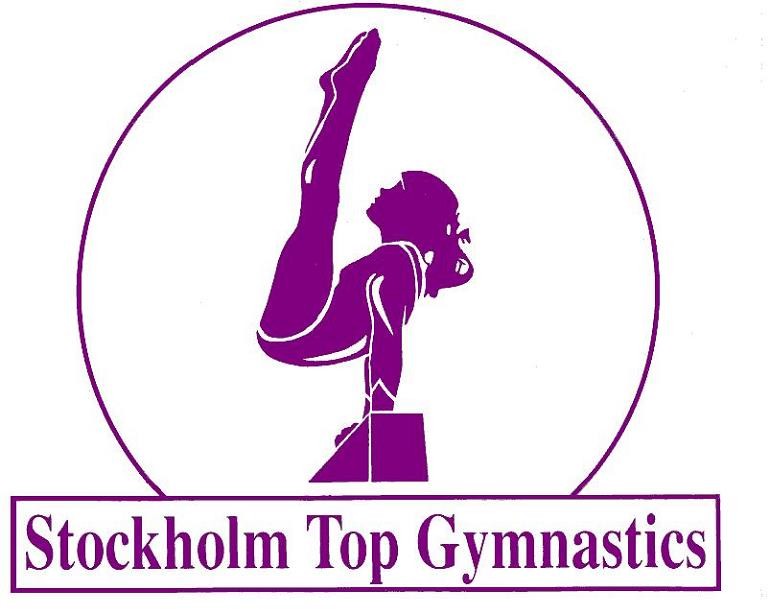 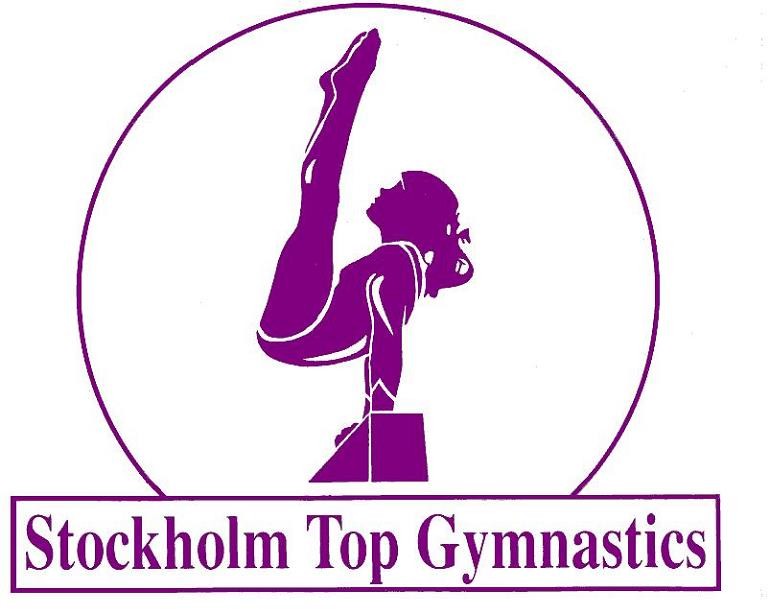 TRÄNA – TÄVLA - TRIVASSTADGARFör den ideella föreningenGYMNASTIKFÖRENINGEN STOCKHOLM TOP GYMNASTICSBildad den 26 mars 1992Säte: Stockholms kommunFöreningsnummer: 10633-19Dessa stadgar har fastställts vid årsmötet [●] 2022.ALLMÄNNA BESTÄMMELSER§ 1 ÄndamålFöreningen har som ändamål att bedriva och främja gymnastikverksamhet, främst inom kvinnlig Artistisk Gymnastik , i enlighet med idrottsrörelsens verksamhetside, vision och värdegrund. Föreningen ska bedriva gymnastikverksamhet i tränings- och tävlingsform, utbilda och utveckla tränare och ledare samt verka för gymnastikens utveckling. Föreningen har som motto: Träna , tävla , trivas. Föreningen ska motverka all form av diskriminering samt aktivt verka för en dopingfri idrott.§ 2 SammansättningFöreningen består av de fysiska personer som har upptagits i föreningen som medlemmar; antingen som aktiva gymnaster, tränare och ledare eller som stödjande medlemmar.§ 3 TillhörighetFöreningen är medlem i Svenska Gymnastikförbundet och är därmed ansluten till Sveriges Riksidrottsförbund (RF). Föreningen tillhör också Stockholms Gymnastikförbund och Gymnastikförbundet Öst.§ 4 Beslutande organFöreningens beslutande organ är årsmötet, extra årsmötet och styrelsen.§ 5 FirmateckningFöreningens firm tecknas av styrelsen gemensamt. Därutöver har föreningens ordförande tillsammans med en av styrelseledamöterna rätt att teckna föreningens firma.  Vid ärende rörande fast egendom eller av stort ekonomiskt värde skall dock föreningens firma alltid tecknas av hela styrelsen.Styrelsen äger besluta om fullmakt för anställd eller annan person i fråga om rutinärenden såsom löpande bank- och postärenden.§ 6 Verksamhets- och räkenskapsår.Föreningens verksamhetsår och räkenskapsår är lika med kalenderår.§ 7 Tvist/skiljeklausulTalan i tvist där parterna är enskild medlem, funktionär, föreningen, GymnastikförbundetÖst, Stockholms Gymnastikförbund, Svenska Gymnastikförbundet eller Riksidrottsförbundet får inte väckas vid allmän domstol. Sådan tvist ska, utom i fall då annan särskild ordning är föreskriven i RF:s stadgar eller Svenska Gymnastikförbundets stadgar, avgöras enligt fastställt reglemente för Idrottens skiljenämnd.FÖRENINGENS MEDLEMMAR§ 7 MedlemskapAlla personer som vill stödja föreningens ändamål har rätt att beviljas medlemskap. Medlemskap beviljas av styrelsen eller av den som styrelsen delegerat beslutanderätten till.Medlem kan på förslag av styrelsen och efter beslut av årsmötet utses till hedersmedlem. Hedersmedlem är befriad från årsavgift.Ansökan om medlemskap får avslås endast om det kan antas att vederbörande kommer att motarbeta föreningens ändamål eller på annat sätt skada föreningens intressen. Beslut att avslå medlemsansökan ska fattas av styrelsen. I beslutet skall skälen redovisas samt anges vad den medlemssökande har att iakttaga vid överklagande. Beslut skall inom tre dagar från dagen för beslutet skriftligen tillställas den som fått avslag på medlemsansökan.Beslut att avslå medlemsansökan får överklagas av den berörde inom tre veckor till Svenska Gymnastikförbundet.§ 8 UtträdeMedlem som vill utträda ur föreningen skall skriftligen anmäla detta till styrelsen och anses därmed omedelbart ha lämnat föreningen.Medlem som inte har betalat medlemsavgift för två på varandra följande verksamhetsår får anses ha begärt utträde ur föreningen. Medlemskapet upphör i sådant fall genom att medlemmen efter styrelsebeslut avförs från medlemsförteckningen.§ 9 Uteslutning mmMedlem som har försummat att betala av föreningens beslutade avgifter, motarbetat föreningens verksamhet eller ändamål, brutit mot idrottens eller föreningens värdegrund eller uppförandekod, uppträtt uppenbart olämpligt eller på annat sätt skadat föreningens intresse, kan efter beslut av föreningens styrelse uteslutas ur föreningen. Styrelsen kan som alternativ meddela medlemmen en varning.Beslut om uteslutning får inte fattas utan att medlemmen inom en viss tid, dock minst 14 dagar, fått tillfälle att yttra sig. I beslutet skall skälen redovisas samt anges vad medlemmen skall iakttaga vid överklagande. Beslutet skall inom tre dagar från dagen för beslut skriftligen expedieras till den berörde.§ 10 Medlems rätt och skyldigheterMedlem har rätt att deltaga i föreningens gymnastikverksamhet och sammankomster samt få information om föreningens angelägenheter.Medlem är skyldig att följa föreningen och de i § 3 nämnda organisationernas stadgar, bestämmelser och beslut, som styrelsen på begäran tillhandahåller, samt att betala av årsmötet eller styrelsen beslutade avgifter.Medlem har inte rätt att ta del av föreningens behållning eller egendom vid upplösning av föreningen. § 11 Deltagande i tävlingarMedlem har rätt att delta i föreningens idrottsliga verksamhet under de former som är vedertagna inom idrotten och på samma villkor som gäller för övriga medlemmar. Föreningen har därvid rätt att uppställa särskilda villkor för utövande av vissa uppdrag.Vid deltagande i tävling eller uppvisning representerar medlem sin förening.Föreningen bestämmer förutsättningarna för medlems deltagande i tävling eller uppvisning. För deltagande i tävlingar eller uppvisningar utanför Sverige skall Svenska Gymnastikförbundets regler för sådant deltagande följas. ÅRSMÖTE§ 12 Tidpunkt, kallelseÅrsmötet är föreningens högsta beslutande organ. Årsmötet hålls före utgången av mars månad på tid och plats som styrelsen bestämmer.Kallelse till årsmöte och förslag till föredragningslista skall av styrelsen senast tre veckor före mötet tillställas medlemmarna genom publicering på föreningens hemsida och på sätt styrelsen bestämt. Har förslag väckts om stadgeändring, nedläggning av föreningen eller sammanslagning med annan förening eller annan fråga av väsentlig betydelse för föreningen eller dess medlemmar, skall detta anges i kallelsen.Verksamhets- och förvaltningsberättelser, revisorernas berättelse, verksamhetsplan med budget, styrelsens förslag, inkomna förslag från medlemmar eller föreningsorgan med styrelsens yttrande samt valberedningens förslag skall finnas tillgängliga för medlemmarna senast en vecka före årsmötet.I kallelsen skall anges var dessa handlingar finns tillgängliga.§ 13 Förslag att behandlas av årsmöteMedlem, styrelse eller annat föreningsorgan får avge förslag att behandlas av årsmötet.Förslag av större ekonomisk eller principiell betydelse skall vara skriftligen utformade samt vara styrelsen tillhanda senast fyra veckor före årsmötet.Styrelsen skall till årsmötet avge skriftligt yttrande över inkomna förslag.§ 14 Rösträtt samt yttrande- och förslagsrätt vid årsmöteMedlem som har betalat sina medlemsavgifter före årsmötet och under mötesåret fyller lägst 15 år har rösträtt vid årsmöte.Vid förfall får medlem företrädas av ombud. Ombud får dock enbart företräda en medlem med skriftlig fullmakt.
Medlem som inte har rösträtt har dock yttrande- och förslagsrätt vid årsmöte.§ 15 BeslutsmässighetÅrsmöte är beslutsmässigt med det antal röstberättigade medlemmar som är närvarande vid årsmötet.§ 16 Beslut och omröstningBeslut vid årsmöte fattas med bifallsrop, handuppräckning eller genom sluten omröstning om medlem så begär. Val avgörs genom att den eller de väljs som erhåller flest antal röster.Såsom beslut i övriga frågor gäller den mening som erhållit mer än hälften av antalet angivna röster. Vid lika röstetal avgörs val genom lottning, övriga frågor genom mötesordförandes utslagsröst. Bestämmelser om beslut vid stadgeändring och upplösning av föreningen finns i § 27 och § 28§ 17 ValbarhetValbar till styrelse och valberedning röstberättigad medlem. Dock inte anställd inom föreningen.§ 18 Ärenden vid årsmöteVid årsmöte skall följande ärenden behandlas och protokollföras:Fastställande av röstlängd för mötetVal av mötesordförande och sekreterare för mötetVal av justeringsman, tillika rösträknare, att jämte ordföranden justera årsmötesprotokolletFråga om mötet har utlysts på rätt sättFastställande av föredragningslista(a) Styrelsens verksamhetsberättelse för det senaste verksamhetsåret(b) Styrelsens förvaltningsberättelse (balans- och redovisningsrapport) för det senaste verksamhetsåretRevisorernas berättelse över styrelsens förvaltningFråga om ansvarsfrihet för styrelsen för det senaste verksamhetsåretFastställande av verksamhetsplan och budget för tiden till nästa årsmöteFastställande av årsavgift för det nya verksamhetsåretBehandling av eventuella förslag till årsmötetFastställande av antalet ordinarie styrelseledamöter och suppleanterVal avordförande i föreningen för en tid av ett årövriga ordinarie ledamöter i styrelsen för en tid av två år, med undantag för dem vars mandattid inte utgåttsuppleanter för en tid av ett åren revisor jämte två suppleanter för en tid av ett år. I detta val får styrelsens ledamöter inte deltagatvå ledamöter i valberedningen för en tid av ett år, varav en utses till sammankallandeombud till möten i Stockholms Gymnastikförbund och andra organisationer, vid vilka föreningen har rätt att vara representeradÖvriga frågorBeslut i fråga av större ekonomisk eller principiell betydelse för föreningen eller medlemmarna får inte fattas om den inte finns med i kallelsen till mötet.EXTRA ÅRSMÖTE§ 19 Extra årsmöteStyrelsen kan kalla medlemmarna till extra årsmöte.Styrelsen är skyldig att kalla till extra årsmöte när en revisor eller minst en tiondel av föreningens röstberättigade medlemmar begär det. Sådan framställning ska avfattas skriftligen och innehålla skälen för begäran.Extra årsmöte skall hållas inom två månader från det att begäran erhållits.Kallelse med förslag till föredragningslista för extra årsmöte skall senast 14 dagar före mötet anslås på föreningens hemsida.Om rösträtt, beslut och omröstning vid extra årsmöte gäller vad som sagts i §§ 14-16Vid extra årsmöte får endast den eller de frågor som angetts i förslaget till föredragningslista behandlas.VALBEREDNING§ 20 sammansättning, åliggandenEn valberedning med en till två ledamöter väljs vid årsmöte.Valberedningen skall i god tid före årsmötet tillfråga dem vilkas mandattid utgår, om de vill kandidera för nästa mandatperiod.Valberedningens förslag skall vara tillgängligt för medlemmarna på sätt som anges i § 12.De som ingår i valberedningen får inte obehörigen röja vad de i denna egenskap fått kännedom om.REVISORER§ 21 RevisionEn revisor jämte en revisorsuppleant väljs vid årsmöte. Revisorn har rätt att fortlöpande ta del av föreningens räkenskaper, årsmötes- och styrelseprotokoll samt övriga handlingar. Föreningens räkenskaper skall vara revisorn tillhanda senast en månad före årsmötet. Revisorern skall granska styrelsens förvaltning och räkenskaper för det senaste verksamhets- och räkenskapsåret samt till styrelsen överlämna revisions berättelse senast 14 dagar före årsmötet.STYRELSEN§ 22 SammansättningStyrelsen består av ordförande och minst fem och högst sju övriga ledamöter samt högst tre suppleanter. Styrelsen bör vara jämställd och diversifierad samt återspegla föreningens olika discipliner inom gymnastiken.
 Styrelsen utser inom sig vice ordförande, sekreterare, kassör och de övriga befattningshavare som behövs.Styrelsen får utse person att närvara vid sammanträde med yttrande- och förslagsrätt men utan rösträtt.§ 23 Styrelsens åliggandenNär årsmöte eller extra årsmöte inte är samlat är styrelsen föreningens beslutande organ och ansvarar för föreningens angelägenheter.Styrelsen skall inom ramen för föreningens, Riksidrottsförbundets och Svenska Gymnastikförbundets stadgaransvara för föreningens verksamhet enligt av årsmötet fastställda principer och tillvarato medlemmarnas intressen. Det åligger styrelsen att upprätta instruktioner (befattningsbeskrivningar) för såväl valda som anställda befattningshavare samt att tillse att dessa följs.Ordföranden är föreningens officiella representant.Ordföranden skall leda styrelsens förhandlingar och arbete samt övervaka att föreningens stadgar och övriga för föreningen bindande regler och beslut efterlevs.Har ordföranden förhinder skall vice ordförande träda i ordförandens ställe. Styrelsen skall besluta om fördelning av arbetsuppgifterna i övrigt.§ 24 Kallelse, beslutsmässighet och omröstningStyrelsen sammanträder på kallelse av ordföranden eller då minst halva antalet övriga ledamöter så begär.Styrelsen är beslutsmässig när samtliga ledamöter kallats och minst halva antalet ledamöter inklusive ev. tjänstgörande suppleanter är närvarande. Sammanträde kan hållas fysiskt, digitalt eller på annat sätt som styrelsen finner lämpligt.För alla beslut krävs att minst hälften av de rötberättigade ledamöterna är ense om beslutet. Vid lika röstetal har ordförande utslagsröst.Vid sammanträde skall protokoll föras och justeras av mötesordföranden. Avvikande mening skall på begäran antecknas i protokollet.Ordföranden får besluta att ärende ska avgöras genom skriftlig omröstning eller via telefon eller videokonferens. Om särskilt protokoll därvid inte upprättas skall beslut i ärendet protokollföras vid närmast följande sammanträde.Styrelsen får inom sig utse ett verkställande utskott (VU) och till detta delegera beslutsrätt för perioderna mellan styrelsens sammanträden.I VU skall ingå ordföranden, sekreteraren, kassören och en fjärde styrelseledamot. Beslut fattade av VU skall redovisas och protokollföras vid nästkommande styrelsesammanträde.KOMMITTÈER/ARBETSGRUPPER§ 25 Bildande och nedläggning av kommittéer/arbetsgrupperBeslut om kommitté eller arbetsgrupp för viss delverksamhet inom föreningen fattas av föreningens styrelse, som också utfärdar skriftlig instruktion med fastställda mål och arbetsklaner för kommittéerna. Deras verksamhet skall redovisas kortfattat i föreningens årliga verksamhetsberättelse.TRÄNINGSAVGIFTER§ 26 TräningsavgifterFör rätt till deltagande i av föreningen arrangerade regelbundna träningstillfällen måste medlem som är aktiv gymnast, erlägga av styrelsen för aktuell termin fastställda träningsavgifter.STADGEÄNDRING OCH UPPLÖSNING AV FÖRENINGEN§ 27 StadgeändringFörslag till ändring av stadgarna får skriftligen avges såväl av medlem som av styrelsen. För stadgeändring krävs beslut av årsmöte, som biträds av minst 2/3 av antalet avgivna röster.§ 28 Upplösning av föreningenFör upplösning av föreningen krävs beslut av två på varandra följande årsmöten, varav ett kan vara ett extra årsmöte, med minst 2/3 av antalet avgivna röster vid vartdera möte.I beslut om upplösning av föreningen skall anges att föreningens tillgångar skall användas till bestämt idrottsfrämjande ändamål, om årsmötet inte beslutar annat.Beslutet om föreningens upplösning skall med bestyrkta avskrifter av styrelse- och årsmötesprotokoll i ärendet samt revisionsberättelse jämte balans- och resultatrapporter genom mötesordförandens försorg omedelbart tillställas Svenska Gymnastikförbundet.…………………………………………………………